 Top STEM Videos                                                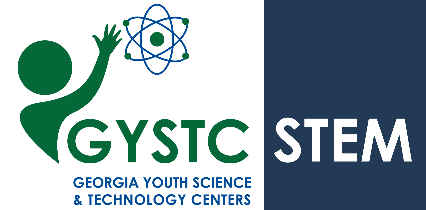 New Inventions: STEM Fields/Careers: Kids Have Talent:    Additonal STEM Video Resources for your students.      Just for Fun: Miscellaneous STEM   Name Length Description Top 10 Cool New Inventions 11:17Great overview of some very cool new inventions Hello Jetman 1:26   Amazing video of Jetman flying next to jet. Wingsuit Flyers 2:30 Wingsuit flyers fly into plane. Flying Surfboard3:17You gotta see these things fly SPACE X Falcon 1:00 Failed landing shows how science doesn’t always work Drones Building Bridge 3:26 Flying drones build a rope bridge Crane Creation 1:00 Video of crane erecting itself. Personal Flying Machine 2:00 You’ll really want one of these. The Flying Car 1:20 The World’s first flying hybrid electric car. 10 Amazing Scientific Advances 8:58 No doubt these will change the world (appropriate for 4th grade and up). Great Kid Inventions 5:59Cool ideas from kids on the Ellen Show. 10 Robots That Will Change the World 2:53Check out these amazing robots that often imitate animal movements. Cool Boston Dynamics Robots7:00 These are totally amazing.  7 Awesome Inventions  10:28 These are all cool but Myo is my favorite. Alpha 2 7:00Super cool new robot Cozmo the Robot 4:50We have one. The AI Robot with Personality Name Length Description What’s an Engineer 4:29Upbeat overview of engineering careers.  STEM Motivational Video 2:10 Well done recruitment video for STEM A Brief History of Robotics  10:36This quick history lesson helps build understanding of this emerging field.  Not exciting but informative. Challenges of Getting to Mars 5:06Engineers discuss the 7 minutes of terror in this landing. Name Length Description Darci Lynne – Ventriloquist 4:24 Winner of America’s Got Talent 2017 Grace VanderWall 5:23 Winner of America’s Got Talent 2016  Anti-Bullying – Bars and Melody 8:32A great story from Britain’s Got Talent. 73 million views. Robotic Boy Dancer 3:20Merrick Hanna from America’s Got Talent Yasha and Daniela 2:48Really talented kid dancers Kids are Awesome2:31Talented kits having a blast. People are Awesome 3:432017 Kids Edition Name Description Smarter Every Day Quick, cool, videos of a plethora of STEM topics. PBS Design Squad Videos of kids completing activities/projects that you can do too. Engineer Girl Cool videos showing why this group of women became engineers. SciShow Kids Snappy, short videos on interesting science topics and events. MITK12Nifty STEM videos from MIT students. Minute PhysicsInteresting physics topics covered in about a minute. DaveHax Super fun science projects and much more. Gross Science Kids love to see nature at its nastiest. AsapScience Cool site for middle school and up. Steve Spangler Steve’s Awesome Experiment Archive NumberphileComplex - but fascinating stuff for number lovers. AnimalWonders Unusual animals behaving in strange ways. Check out Kemosabe. Name Length Description Boogie Storm Troopers 5:33 Creative dance video from Britain’s Got Talent Working Way Up 7:47 Wanna work on top of skyscrapers? Best Inventions for Lazy People 4:30 These are kind of crazy but kind of cool.  Why Do Dogs Smell Each Other’s Butts 2:27 This is a classic.   The Ultimate Dog Tease 1:09 This pooch is incredible – 190 million hits Name Length Description Makey Makey Music 3:27 Here’s how you can make music with MaKey Makey. A Very Cool Music Box 6:00 Not your everyday music box.   The Marble Music Machine 4:33 It takes 2000 marbles to play this thing. Having a smart friend. :40 It always helps to have one. Save the Baby Elephant 2:00 Can mom save her baby from the raging waters?? Save the Ducklings 1:30 Check out the cool cop coming to the rescue. Amazing Air Observations 3:45 Great way to visualize air. 